	                                    Адреса: Љубомира Стојановића 38а, локал бр. 1, 11108 Београд, Србија,             	                      Поштански адресни код (ПАК): 136912, Телефон: +381 (0)11 2681-732            	                      Рачун бр: 145-18109-65 Еxpobank, ПИБ: 101287724, Мат.бр: 07057717                             Web site: http://www.atletskisavezbeograda.com                                E-mail: atletskisavezbeograda@gmail.comОКВИРНА САТНИЦА ТАКМИЧЕЊАНАПОМЕНE: Из разлога немогућности реализације трка 400 м препоне, јер стаза дужине 300 м то не подржава, одлучили смо (увидом у обележеност на стази) да меморијална трка „Мирко Петревски“ буде трка 300 м препоне.Резултати кружних трка (из разлога нестандардности стазе – круг 300м) се не признају ни за једну сврху изузев њиховог коришћења у складу са одлуком Комесара за такмичења САС и не улазе у систем рангирања Светске атлетике (у прилогу, одлука Комесара). ТРОФЕЈ БЕОГРАДАРАСПИС ТАКМИЧЕЊАТРОФЕЈ БЕОГРАДАРАСПИС ТАКМИЧЕЊАОрганизатор:Атлетски савез БеоградаЉубомира Стојановића 38а, локал бр.1, 11108 БеоградПокровитељ:Секретаријат за спорт и омладину града БеоградаТермин:13. мај 2023. године /субота/ 16:00 часова		Место:Атлетски стадион комплекса Атлетска дворана, Бул. Ослобођења бр. 54, БеоградПраво наступа: Млађи јуниори/ке, 2006/2007 Старији пионири/ке, 2008/2009Сви такмичари/ке морају да имају уредну такмичарску легитимацију и оверен лекарски преглед. Учесници:      Регистровани атлетичари-ке атлетских клубова из Републике Србије, као и атлетичари-ке из суседних држава.Дисциплине:Девојчице: 100м, 100м препоне, 300м препоне, 400м, 800м, 3000м, вис, копље, кугла, даљ.Дечаци: 100м, 110м препоне, 300м препоне (меморијална трка Мирко Петревски), 400м, 800м, 3000м, даљ, кугла, копље, вис.За све техничке дисциплине број покушаја је 4 (четири).За такмичење у целини важе пропозиције САС и АСБ.Рок за пријаву:  Последњи рок за пријаву је уторак, 09. мај 2023. године до 17:00 часова преко „online sistema OPEN TRACK“. Награде:Три првопласирана такмичара-ке у свакој дисциплини добијају медаље и дипломе АСБ. Најуспешнија такмичарка и најуспешнији такмичар по таблицама добиће пехар. Победник меморијалне трке, 300м препоне, добиће специјални пехар. 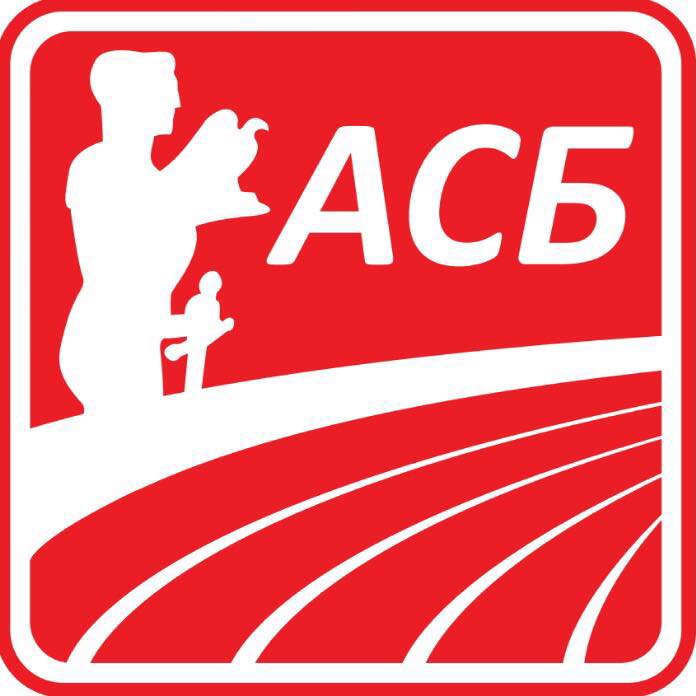 16:00Даљ         /М/Вис          /Ж/Вис          /Ж/Копље     /Ж/16:15100 м препоне  /Ж/Кугла       /М/16:30110 м препоне  /М/       16:45100 м                /Ж/17:00100 м                /М/17:15400 м                /Ж/Копље     /М/17:30400 м                /М/Даљ         /Ж/Вис         /М/Вис         /М/Кугла      /Ж/17:45800 м                /Ж/17:55800 м                /М/18:053000 м              /Ж/18:203000 м              /М/18:35300 м препоне /Ж/18:45300 м препоне /М/  меморијална трка „Мирко Петревски“300 м препоне /М/  меморијална трка „Мирко Петревски“300 м препоне /М/  меморијална трка „Мирко Петревски“300 м препоне /М/  меморијална трка „Мирко Петревски“300 м препоне /М/  меморијална трка „Мирко Петревски“19:00ПРОГЛАШЕЊЕ НАЈУСПЕШНИЈИХ (Ж и М)ПРОГЛАШЕЊЕ НАЈУСПЕШНИЈИХ (Ж и М)ПРОГЛАШЕЊЕ НАЈУСПЕШНИЈИХ (Ж и М)ПРОГЛАШЕЊЕ НАЈУСПЕШНИЈИХ (Ж и М)ПРОГЛАШЕЊЕ НАЈУСПЕШНИЈИХ (Ж и М)